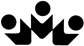 Северный берег Школа Округ3330 Монте Вилла бульвар Ботелл, ВА 98021АКАДЕМИЧЕСКИЙ УСКОРЕНИЕ АВТО-РЕГИСТРАЦИЯ УВЕДОМЛЕНИЕдорогой Северный берег Семья:Согласно RCW 28A.320.195, школьный округ Northshore принял Политику академического ускорения 2195. Ученики которые соответствуют или превосходят стандарты по английскому языку, математике или естественным наукам или успешно полный ан передовой курс должен быть автоматически зачислен в в следующий самый тщательный курс. Конкретно:Любой ученик ВОЗ встречается или превышает в государство стандартный на в 8 -й оценка или 10 -й оценка английский или математика государство оценка должна быть автоматически зачислена на следующий наиболее строгий курс английского языка или математики, предлагаемый в высокий школа, которая выравнивает с участием в ученики высокий школа и вне план.Любой ученик ВОЗ встречается или превышает в государство стандартный на в 8 -й оценка или 10 -й оценка английский государство оценка являются имеющий право за зачисление в передовой курсы в социальные исследования и гуманитарные науки.Любой учащийся, который соответствует или превосходит стандарт штата в 8 -м или 11 -м классе Вашингтона . Всесторонний Оценка из Наука являются имеющий право за зачисление в передовой курсы в наука.Ученики ВОЗ успешно полный ан передовой курс в Английский, математика, наука или социальные исследования являются затем зачисляются на следующий наиболее строгий уровень продвинутого курса с целью, чтобы студенты в конечном итоге быть автоматически зачисленными на курсы, которые предлагают возможность заработать двойной кредит для высоких школа и колледж.Кроме того,Как родитель или опекун старшеклассника, вы можете отказаться от расширенного или курс с двойным кредитом, и запишите своего учащегося на альтернативный курс или программу, которая соответствует ученики высокий школа и вне план.Если ты имеют любой вопросы, пожалуйста контакт ваш ученики школа советник.Учащиеся, упомянутые выше, автоматически зачисляются на следующий наиболее строгий углубленный курс или курс с двойным кредитом. Если ты было бы как к имеют ваш ученик:автоматически зачислен в ан передовой или двойной кредит курс, ты делать нет необходимость к брать любой дальше действие.отказались от автоматической регистрации , пожалуйста, укажите свои предпочтения ниже, отметив поле для каждого курс ты было бы как выбрать вне принадлежащий автоматический зачисление процесс, и вернуть форма на ваш ученики советник в составе регистрационного пакета.Ученик Имя (пожалуйста печать) 	Родитель/опекун Подпись 	ДатаанглийскийМатематикаСоциальное ИсследованияНаукаВыбрать ВНЕ изВыбрать ВНЕ изВыбрать ВНЕ изВыбрать ВНЕ изавтоматическийавтоматическийавтоматическийавтоматическийускорение вускорение вускорение вускорение ванглийскийМатематикаСоциальное ИсследованияНаука